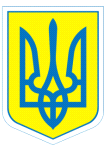 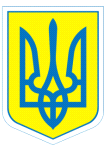                                                           НАКАЗ 01.09.2015				       м.Харків			                      № 190Про підсумки літнього оздоровлення та відпочинку дітей у 2015 році         На виконання Закону України «Про оздоровлення та відпочинок дітей», розпорядження голови Харківської обласної державної адміністрації  від 21.04.2010 № 205 «Про організацію оздоровлення та відпочинку дітей в                2010-2015 роках», обласної програми «Новий освітній простір Харківщини» на 2014-2018 роки, затвердженої рішенням Харківської обласної ради XXVII сесії VI скликання від 19.12.2013 № 885-VI, наказу Міністерства освіти і науки України від 07.02.2014 № 121 «Про забезпечення права дітей на оздоровлення та відпочинок в дитячих закладах оздоровлення та відпочинку, підпорядкованих органам управління освітою», відповідно до Державних санітарних правил і норм «Улаштування, утримання і організація режиму діяльності дитячих оздоровчих закладів» (ДСанПіН 5.5.5.23-99), затверджених Постановою Головного державного санітарного лікаря України від 26.04.1999 № 23, наказів Департаменту науки і освіти Харківської обласної державної адміністрації від 24.04.2015 № 213 «Про проведення літнього оздоровлення та відпочинку учнів (вихованців) навчальних закладів інтернатного типу обласного підпорядкування  влітку 2015 року та закладів, що передані на фінансування з місцевого бюджету», від 24.04.2015 № 214 «Про організацію оздоровлення та відпочинку дітей улітку 2015 року» у навчальному закладі сформована база даних учнів пільгових категорій, які охоплені оздоровленням та відпочинком влітку 2015 року.  Протягом літнього періоду здійснювався контроль за оздоровленням та відпочинком дітей-сиріт та дітей, позбавлених батьківського піклування. З 10 дітей даної категорії  оздоровлено за бюджетні кошти 7 вихованців, з них: у позаміських закладах оздоровлення перебувало  3 учні  («Динамо», Львівська область,) , 1 учень  («Северянин», Херсонська область), 1 учень – санаторій загального профілю («Таврія» Херсонська область); 2 вихованці  оздоровлені у дошкільному підрозділі навчального закладу, 3 учні відпочивали разом з опікунами.  5  дітей з інвалідністю  оздоровлено у  Комунальному закладі охорони здоров'я «Обласний дитячий психоневрологічний санаторій № 2», 3   – у Комунальному закладі охорони здоров'я «Обласний дитячий психоневрологічний санаторій № 1»; 1- Клінічному санаторії «Курорт «Березівські мінеральні води»; 2 - у позаміському закладі оздоровлення («Орлятко», Харківська область), 19  вихованців - у дошкільному підрозділі навчального закладу. З 36 дітей з багатодітних сімей оздоровлено у позаміських закладах оздоровлення за бюджетні кошти 8 учнів: 4 учні («Орлятко», Харківська область), 1 учень – («Берізка», Харківська область), 3 учні – («Біле озеро», Харківська область);  у санаторіях 6 учнів: 3 учні  (Клінічний санаторій  «Курорт  «Березівські мінеральні води»), 1 учень (Комунальний заклад охорони здоров'я «Обласний дитячий психоневрологічний санаторій № 1), 1 учень (Комунальний заклад охорони здоров’я «Обласний дитячий психоневрологічний санаторій № 2»), 1 учень (Харківський обласний дитячий туберкульозний клінічний санаторій);  2 вихованці оздоровлено у дошкільному підрозділі навчального закладу. 1 дитина, потерпіла від наслідків  Чорнобильської  катастрофи, оздоровлена у Комунальному закладі охорони здоров’я «Обласний дитячий психоневрологічний санаторій № 1». 79  дітей пільгового контингенту відпочивали з батьками на морі та в сільській місцевості.  Для  47 дітей дошкільного підрозділу, з яких  23 - пільгового контингенту, під час літнього оздоровчого періоду (червень-серпень) збільшено вартість харчування на 10%, організовано проведення оздоровчих прогулянок, спортивних ігор, загартування та навчання плаванню в басейні. Аналіз оздоровлення та відпочинку дітей у літній період  2015 року показав, що діти пільгових категорій 100% охоплені різними формами оздоровлення та відпочинку. Разом з тим, не всі батьки 2-А, 6-А, 10-А класів, діти яких мають право на безкоштовні путівки, скористалися  можливістю оздоровити дітей  у санаторіях  та позаміських закладах оздоровлення та відпочинку.Виходячи із зазначеного вищеНАКАЗУЮ:1. Вважати рівень роботи щодо оздоровлення та відпочинку дітей улітку 2015 року достатнім.2. Заступнику директора з виховної роботи Коваленко Г.І.:2.1. Сформувати базу даних учнів пільгових категорій, які будуть охоплені оздоровленням та відпочинком улітку 2016 року.                                                                                                           До 20.03.2016  2.2. Направити листи до  комітетів у справах сім'ї, молоді та спорту за місцем проживання дітей пільгового контингенту  з проханням надати путівки для літнього оздоровлення дітей у позаміських дитячих закладах оздоровлення.  До 20.05.2016 2.3. Здійснити контроль за охопленням оздоровлення дітей-сиріт та дітей, позбавлених батьківського піклування у  позаміських  дитячих закладах оздоровлення та санаторіях.Улітку 2016 року 2.4. Організувати оздоровчий період у дошкільному підрозділі навчального закладу.Червень-серпень 2016 року3. Класним керівникам, соціальному педагогу провести роз’яснювальну роботу серед батьків дітей пільгових категорій щодо необхідності звернення до комітетів у справах сім'ї, молоді та спорту за місцем проживання дітей з проханням  надати путівки для літнього оздоровлення дітей у позаміських таборах відпочинку та санаторіях.До 28.05.20164. Контроль за виконанням даного наказу залишаю за собою.Директор                      Л.О.МельніковаКоваленко,3-70-30-63       З наказом ознайомлені:                                                                   С.Є.АвдєйкоМ.І.АукштолітєН.В.АукштолєнєІ.О.Бугло                                                                                                                          О.В.Бур’ян Т.Г.Воробйова                                                                                                                                                                                                                                                                              Л.І.Гончаренко                                                                                          О.М.ГришинаЄ.О.ГрищенкоМ.П.ДембовськаМ.В.ДеменкоО.А.Дуюн                                                                         С.М.Заозьорова                                                                В.В.Єфименко                                                                                                                                                                                                                                     Є.В.ІгнатовГ.І.Коваленко О.Б.Корнієнко                                                                В.С.КотляренкоГ.В.КузнєцоваЄ.С.Куценко                                                                                                                                                                                                                                                                       Л. В.Лапіна                                                                  Т. Ю.ЛітвіноваА.В.МихайлюкМ.С.Москаленко                                                                                                       С.І.Морарь                                                                 А.О.Мочаліна                                                                Т.П.НаливайкоВ.В.Ніколаєва                                                                     С.М.НікулінаО.О.ПевнаО.А.ПроскурінаО.І.РябіченкоА.Ю.СавченкоІ.В.СковлюкН.Л.СмирноваІ.В.Степаненко С.В.Шеховцова